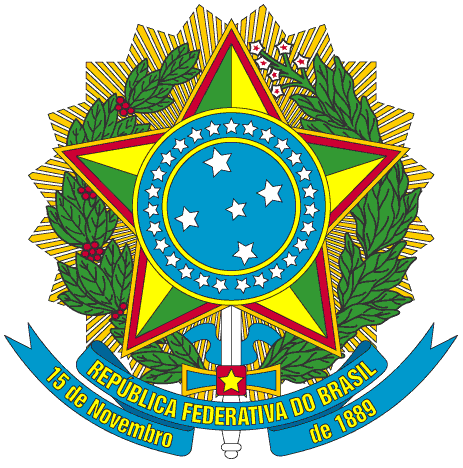 SERVIÇO PÚBLICO FEDERALPORTARIA Nº 031/2013/PROEN, DE 13 DE NOVEMBRO DE 2013O PRÓ-REITOR DE ENSINO DO INSTITUTO FEDERAL DE EDUCAÇÃO, CIÊNCIA E TECNOLOGIA DO CEARÁ, no uso de suas atribuições, considerando a Portaria Nº 298 de 12 de março de 2013 e a Portaria Nº 994/GR, de 03 de outubro de 2013.RESOLVEArt. 1º - Criar comissão para avaliação do Curso de Engenharia de Controle e Automação apresentado pelo Campus Maracanaú, tomando por base o Instrumental de Avaliação dos Novos Cursos aprovado pelo Conselho Superior - Resolução Nº 025 de 25/10/2013.§ 1º -  A comissão será composta pelos seguintes membros:I. Jarbiani Sucupira Alves de Castro - Chefe Departamento de Ensino SuperiorII. Etelvina Maria Marques Moreira - Chefe Departamento de BibliotecaIII. Armenia Chaves Fernandes Vieira- PedagógaIV. Kléber César Alves de Souza - DocenteV. Marcel Ribeiro Mendonça - Docente§ 2º - A comissão terá o prazo de 60 dias contados a partir da data desta portaria para apresentar o resultado dos trabalhos.PUBLIQUE-SE                        ANOTE-SE                      CUMPRA-SE	PRÓ-REITORIA DE ENSINO DO INSTITUTO FEDERAL DE EDUCAÇÃO CIÊNCIA E TECNOLOGIA DO CEARÁ, 13 de novembro de 2013.Reuber Saraiva de SantiagoPró-Reitor de Ensino